K.P.C PUBLIC SCHOOL, KHARGHAR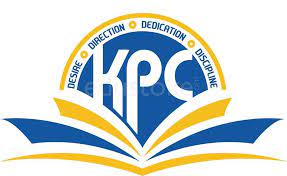 ASSESSMENT V (2022-23)GRADE:VII                                                              				          MARKS :25SUBJECT: G.K &VALUE EDUCATION                              			TIME: 2 HRS                                                                                                                                                                                                                           G.K                                                                              [13 M ]                                                            A) Tick the correct options:1. It is the smallest country in the world.a. Missouri, USA                         	b. Vatican city              	c. Moscow, Russia2. It is a volcanic island located off the coast of the Korean Peninsula. It was formed nearly 2 million years     ago.a. Jeju island                                	b. Greenland                  	c. Java Island3. The Acropolis of Athens is an ancient citadel. It is located in ______.a. Athens, Greece                          	b.  Paris, France                	c. Barcelona, Spain4. This is the only planet in the solar system that rotates in a clockwise direction.a. Mars                                     	b. Jupiter                              	c. Venus 5. A _______________ is used to detect and indicate an electric current.a. Odometer                                 	b.  Glucometer             	c. Galvanometer6. Fear of fire is known as ______.a. Pyrophobia                                	b. Hydrphobia                  	c. zoophobia7. _____________ has the maximum number of active volcanoes.a. Hawaii                                       	b. Indonesia                         	c. Italy8. An _________ treats diseases related to hormones and metabolism.a. Endocrinologist                         	b. Orthopaedist                  	c. Podiatrist9. A person who studies and makes maps is called a ___________.a. Orthologist                                 	b. Cosmetologist          	c. Cartographer10.The brave alone do great things. Not the cowards.This inspiring quote is said by ________. a. Swami Vivekanand                	b. Nelson Mandela       	c. Rabindranath Tagore11. _________ is a learning disorder characterised by difficulty in reading.  a. Cholera                                  	b.   Typhoid                   	c. Dyslexia12. She is an American Computer Scientist who led the development of algorithms and techniques for       recovering the first image of a black hole. a. Katie Bouman                    	b. Megan Rapinoe          	c. Yalitza Aparicio13. If ‘CHAIR’ is coded as 73456, ‘VIPER’ is coded as ‘25906’, then how will ‘CHIRP’ be coded as? a. 73506          			b.73590          			c.73569       Value Education                                                                  [12 M ]                                                            14. Which school did Sangakkara go to? a. Trinity college , Kandy             	b.  Stanford College           	c. Elephinstone college15. Who was not attentive in the class? a. Manav                                      	b. Ayan                               	c. Raziya16. Who spotted a sinking fishing boat in the Bay of Bengal in 2015? a. Captain Radhika Menon           b. Major Mitali Madhumita   c. Havaldar Hangpan Dada  17. The will to achieve something even if it is difficult. a.    Sacrifice                                 	b. Determination                    	c. Creativity18. ___________ started a simple system of distributing leftover food instead of throwing it. a. Ankit Kawatra                          b.   Harshini Kanhekar          	c. J. K Rowling                     19. Select the correct slogan. a. Old and stale? Don’t throw, Give!		b. Buy more, waste more. c. Today’s waste is tomorrow’s shortage.		20. Raziya and Shaurya were being mean to Ayan every day. How did this affect Ayan? a. He had become happy.				b. He had become sad. c. He became more attentive in the classroom.21. Who were Sangakkara’s inspiration? a. His family               		b. His enemies               	c. His classsmates22. ____________ Organization works towards ending hunger and food wastage in India. a. Feeding India            		b. Navyug Foundation         	c. World Vision India23. Read the following sentences and identify which sentence represents a bully. a. When you are sad , they try to make you feel better.	b. They call you names that you do not like. c. You like them and have fun with them.24. “I am coming home next week!” This was ______ message to his friend before he died fighting       millitants on 7 June 2017 in Nagaland. a. Major David Manlun’s   	b. Havaldar Hangpan Dada ‘s    c. Jyoti Prakash Nirala’s25. Being around whenever help is needed. a. Friendship                                   b. Sacrifice                           	c. Bravery**********